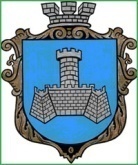 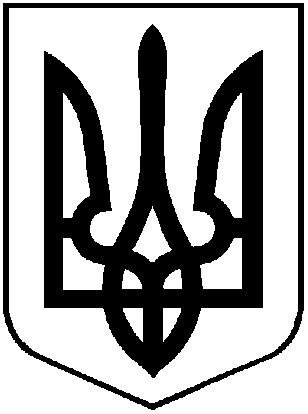 УКРАЇНАХМІЛЬНИЦЬКА МІСЬКА РАДАВінницької областіВиконавчий  комітетР І Ш Е Н Н Явід  __ ________  2024 року                                                                                       № ____Про  закінчення  опалювального періоду 2023-2024 років в населених пунктах Хмільницької міської  територіальної громади          Заслухавши інформацію начальника управління житлово-комунального господарства та комунальної власності Хмільницької міської ради Інни ЛИТВИНЕНКО  щодо закінчення опалювального періоду 2023-2024 років в населених пунктах Хмільницької міської  територіальної громади та враховуючи листи начальника управління освіти, молоді та спорту Хмільницької міської ради Віталія Оліха від 06.03.2024 року № 01-15/238 та начальника відділу з питань охорони здоров’я Хмільницької міської ради Сергія Буликова від 12.03.2024 року № 01-15/61, враховуючи норми Кодексу газорозподільних систем, затвердженого постановою Національної комісії, що здійснює державне регулювання у сферах енергетики та комунальних послуг від 30.09.2015р. №2494, зареєстрованою в Міністерстві юстиції України 06.11.2015р. за №1379/27824, відповідно до Закону України «Про житлово-комунальні послуги»,  керуючись ст.30, ст.59 Закону України «Про місцеве самоврядування в Україні», виконком міської радиВИРІШИВ:1. Закінчити опалювальний період 2023-2024 років в населених пунктах Хмільницької міської територіальної громади:1.1. для власників будинків та квартир з індивідуальним опаленням - 15.04.2024 року (включно);1.2. для власників будинків та квартир з централізованим опаленням -  15.04.2024 року (включно);1.3. для закладів освіти Хмільницької міської ради та ЦДЮТ  –  15.04.2024 року (включно);1.4. Комунального некомерційного підприємства «Хмільницька центральна лікарня» Хмільницької міської ради, Комунального некомерційного підприємства «Хмільницький центр первинної медико-санітарної допомоги» Хмільницької міської ради, Комунального позашкільного навчального закладу «Хмільницька школа мистецтв», Хмільницької дитячо-юнацької спортивної школи – 15.04.2024 року (включно);1.5. для ДНЗ «ПЛСП м. Хмільник», ДПТНЗ «Хмільницький аграрний центр професійно-технічної освіти» – 15.04.2024 року (включно).1.6.  для решти бюджетних установ та інших споживачів – 15.04.2024 року (включно).2. Управлінню праці та соціального захисту населення Хмільницької міської ради проводити розрахунок та виплати пільг за рахунок коштів місцевого бюджету відповідно до комплексної  програми «Добро».3. Контроль за виконанням цього рішення покласти на заступника міського голови з питань діяльності виконавчих органів  міської ради  Сергія РЕДЧИКА.   Міський голова                                                                 Микола ЮРЧИШИН